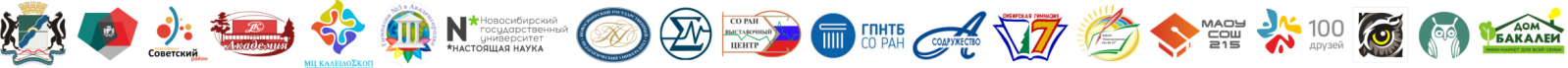 РЕГИОНАЛЬНЫЙ ФОРУМ «ЭКОЛОГИЯ И КУЛЬТУРА» 17-19 февраля  2022ПРОГРАММАПленарная часть и секционные заседания.Дата и место проведения. 17 февраля. Коворкинг-центр «Точка кипения – Новосибирск», ул. Николаева, 11. Время: 10.00 – 15.00.10.00 – 11.30. Открытие. Пленарная часть  1. Приветственное слово модератора и представление участников Форума      Приветственные слова:	- Серова Лариса Геннадьевна, консультант Министерства природных ресурсов и экологии               Новосибирской области- от Департамента культуры, спорта и молодежной политики мэрии г. Новосибирска	- от Администрации Советского района г. Новосибирска- Елагин Виталий Сергеевич,  к. и. н., директор Института искусств Новосибирского   государственного педагогического университета.  2. Презентация программы Форума.  3. Выступления специалистов с установочными докладами.	- Экологическое просвещение в интересах устойчивого развития, Серова Лариса Геннадьевна, консультант Министерства природных ресурсов и экологии Новосибирской области- Спасет ли мир красота? Дубынин Александр Владимирович, руководитель Открытой лаборатории природоохранной биологии, член рабочей группы по развитию сети особо охраняемых природных территорий Новосибирской области и комиссии РАН по популяризации науки.- Формирование социальной ответственности у школьников через реализацию программы «Мы – твои друзья», Воронина Ольга Владимировна, старший преподаватель ФГБОУ «НГПУ» Институт детства.- Ботанический рисунок как экологическое мироощущение, Прийдак Наталья Владимировна, главный художник ЦСБС СО РАН.- О проекте экологического воспитания подростков и молодёжи «Я люблю природу», Звездина Софья Витальевна, специалист по работе с молодежью, СП «Пламя» МБУ «Центр «Молодёжный» Кировского района г. Новосибирска.11.30 – 12.00. Кофе-брейк.12.00 – 14.30. Секционные заседанияСекция № 1. «Влияние человека на окружающую природную и культурно-бытовую среду: экологические и культурологические аспекты».1. Инвазивные растения - угроза для сохранения местного биоразнообразия и  благополучия человека, Мядель Никита Михайлович, Цаплина Василина Николаевна, студенты ФГБОУ ВО Новосибирский государственный аграрный университет.2. «Дети – детям»: формирование экологической грамотности младших школьников через экоуроки, Куянова Кристина Витальевна, ученица 9 класса, МБОУ СОШ № 7, г. Абакан, Республика Хакасия (онлайн ZOOM).3. Экологическое краеведение - просвещение, образование, воспитание, Останина Анна Юрьевна, МКУК ЦБС Советского района Филиал «Библиотека им. М. А. Лаврентьева», Новосибирск.4. Экологическое воспитание в традициях и культуре хакасского народа, Таначакова Ариана, ученица 7 класса, ГБОУ РХ «Хакасская национальная гимназия-интернат им. Н.Ф. Катанова, Республика Хакасия  (онлайн ZOOM).5. Птицы окрестностей пруда с утками в Академгородке, Гаврилов Егор Антонович, МАОУ Гимназия № 3 в Академгородке.6. Экологическое состояние городских ландшафтов, Вертинская Анастасия Никитична,                      ученица 9 «Г» класса, МАОУ «Гимназия 7  «Сибирская» (онлайн ZOOM). 7. Формирование экокультуры у населения через проведение экологических мероприятий, Мартынова Полина Николаевна, ученица 9 класса, МБОУ СОШ № 7, г. Абакан, Республика Хакасия (онлайн ZOOM).8. Разделять нельзя смешивать, Скокова Ирина Дмитриевна, специалист по связям с общественностью «Арктика Сити», региональный координатор международного проекта «Чистые игры». Секция № 2. «Экологические проекты и задачи культурного воспитания: точки пересечения и точки роста».1. Человек, ты царь земли или дитя природы?  Ялышева Анна Владимировна, учитель, МАОУ «Гимназия №7 «Сибирская».2. Поддержка экологических инициатив, Пономарева Юлия Сергеевна, специалист по работе с молодежью, МБУ Центр молодежного досуга  «Левобережье».3. Проект маршрута орнитологической экологической тропы на территории парка культуры и отдыха г. Абакан, Котюшев Роман Маратович, Республика Хакасия (онлайн ZOOM).4. Популяризация науки «экология» на старшей ступени обучения, как способ повышения естественнонаучной грамотности обучающихся, Седов Григорий Владимирович, МБОУ «Инженерный лицей НГТУ», Новосибирск.5. Агропарк как инклюзивная среда для экологического просвещения, Уточкин Арсений Анатольевич, студент ФГБОУ ВО Новосибирский государственный аграрный университет.6. «ZOLO». Гончарное  искусство для гармоничного развития человека, Дятлов Максим Владимирович, 4-х кратный победитель конкурса гончаров на Международном Сибирском фестивале керамикиСекция № 3.  «Социально-экологическая информационно-просветительская и практико-ориентированная деятельность: из опыта проектной деятельности учащейся, студенческой и работающей молодежи».1. Проектная деятельность в сфере экологического воспитания (на примере Новосибирского ГАУ), Королева Елена Викторовна, специалист ландшафтного центра, преподаватель первой квалификационной  категории, ФГБОУ ВО Новосибирский государственный аграрный университет.2. Проектная деятельность учащихся медико-биологического профиля, Гумерова Софья Евгеньевна, ученица 11 класса, МБОУ СОЩ № 25, г. Абакан, Республика Хакасия (онлайн, ZOOM).3. Ориентир на успех -  логотип как элемент цветочного оформления территории современной школы, Тяпкина Милана Витальевна, ученица  МАОУ СОШ № 216, Юркина Татьяна Алексеевна, студентка ФГБОУ ВО Новосибирский государственный аграрный университет. 3. «Путешествие по стране Экология»: из опыта проектной деятельности учащихся СОШ № 96, Шушакова Светлана Сергеевна, Смирнова Ирина Петровна, сотрудники МБОУ  СОШ № 96 с углубленным изучением английского языка.4. Пищевые добавки: их роль и влияние на здоровье человека, Береснева Александра Александровна, ученица 10 класса, МБОУ СОШ № 117, Новосибирск. 5. Синтетические сложные эфиры как альтернатива натуральным источникам ароматов, Чаптыкова Дарья Денисовна, ученица 11 класса, ГБОУ РХ «Хакасская национальная гимназия-интернат им. Н.Ф. Катанова, Республика Хакасия  (онлайн ZOOM).6. Чинить нельзя выбрасывать, Шипулин Павел Вадимович, сотрудник Института физики полупроводников СО РАН. 7. Электроника: техническая грамотность для всех, Марков Георгий Евгеньевич, м.н.с., Институт нефтегазовой геологии и геофизики СО РАН. 8. Как экологии достучаться до сердец? Попова Татьяна Владимировна, специалист МБУДО НР «СЮН», р.п. Краснообск, Новосибирская область (онлайн ZOOM).9. Познавательный экологический краеведческий маршрут «Обская тропа», Рыков Станислав Александрович, Молодежный центр «100 друзей», г. Бердск.10. Отношение жителей Абакана к проблеме печного отопления в городе, Эссен Амирхан Мансурбекович, ученик 9 класса, ГБОУ РХ «Хакасская национальная гимназия-интернат им. Н.Ф. Катанова, Республика Хакасия  (онлайн ZOOM).Секция № 4. «Экология и творчество: художественно-эстетические средства  в экологическом просвещении и воспитании». 1. Воспитание экологической культуры через программы дополнительного образования «Экология души» и «Экологическая мозаика», Борисова Ирина Валентиновна, учитель МБОУ «Новолуговская СШ № 57», Соловьева Надежда Дмитриевна, педагог дополнительного образования МБУ ДО -  ДДТ «Мастер».2. Изготовление бумаги из банановой кожуры в домашних условиях, Сидоренко Дмитрий Кириллович, ученик 8 класса, Гимназия № 16 «Французская».3. Системное мышление для экологии и для танца. Как повысить интеллектуальный уровень? Дятлова Ольга Евгеньевна, руководитель клуба «Путь танца», МБУ МЦ «Калейдоскоп».4. Создание эколого-образовательного пространства на территории дошкольного образовательного учреждения, Шумилина Дарья Сергеевна, воспитатель, Андреянова Ольга Станиславовна, воспитатель, МАДОУ д/с № 165, г. Новосибирск.МАСТЕР-КЛАССЫ И ДЕМОНСТРАЦИОННЫЕ ПЛОЩАДКИКруглый стол «Экология человека»Дата и место проведения. 18 февраля. Выставочный центр СО РАН,  ул. Золотодолинская, 11. Время: 13.30 – 15.30. Программа1. Интерактивное информационно-просветительское творческое мероприятие, посвященное   авторской концепции «экология человека» сибирских ученых В.П. Казначеева и С.В. Казначеева. Проводит творческая группа учителей и школьников МАОУ «Гимназия № 3 в Академгородке.2. Интерактивная лекция с презентацией и мультипликационным фильмом «Экология и качество растительных продуктов питания»Проводит Смирнова Наталья Валентиновна, кандидат биологических наук,  старший научный сотрудник института почвоведения и агрохимии СО РАН, эксперт и преподаватель Образовательного центра «Сириус», РЦ «Альтаир», научный руководитель компании Grow Ed.Интеллектуальная игра «Экология и культура»Дата и место проведения. 18 февраля. МАОУ Гимназия № 7 «Сибирская»,  ул. Зорге, 42аВремя: 13.00 – 15.00. Проводит творческая группа учителей и учащихся гимназии (отв. Ялышева Анна Владимировна).Интерактивное мероприятие «Встреча-аквариум «Экология души»Дата и место проведения:   19 февраля, гостиная ДК «Академия», ул. Ильича, 4.Время: 12.00 – 13.30.Проводит творческая группа сотрудников ДК «Академия» (отв. Екатерина Кошкина). Интерактивное творческое мероприятие «Сказка – ложь, да в ней намёк…»,                                       посвященное  вопросам бережного отношения к окружающему миру Дата и место проведения. 19 февраля. МАОУ Гимназия № 7 «Сибирская»,  ул. Зорге, 42аВремя: 14.00 – 15.00. Проводит творческая группа учителей и учащихся гимназии (отв. Ялышева Анна Владимировна). Выставка экологических рисунков и фото.  Демонстрация эко - фильмовДата и место проведения. 19 февраля. 1. МАОУ Гимназия № 7 «Сибирская»,  ул. Зорге, 42а                                                                                       Проводит творческая группа учителей и учащихся гимназии (отв. Ялышева Анна Владимировна).2. МБОУ «Новолуговская СШ № 57», ул. Советская, 13, село Новолуговое, Новосибирский район, Новосибирская область.                                                                                                                                                         Проводит творческая группа учителей  и учащихся школы (отв. Борисова Ирина Валентиновна).3. МБУ МЦ «Калейдоскоп», Детский проезд, 8. Фотовыставка «Чудеса муравьиного леса» и эко фильм «Дом». Проводит творческая группа сотрудников центра.Название                                        мастер-классаДата, место,                            время  проведенияМастер / ВедущийМастер-классыМастер-классыМастер-классы«Коллаж из природных материалов»17.02.2022 /                        «Точка кипения – Новосибирск», Николаева ,11 /12.00 – 14.00Елена Дмитриевна Нежинская,Руководительклуба цветочной аранжировки «Сакура»                                   при ДУ СО РАНОписание. Создание творческой композиции из природных материалов для декорирования пространства (жилое помещение, рабочее место и т.д.).Описание. Создание творческой композиции из природных материалов для декорирования пространства (жилое помещение, рабочее место и т.д.).Описание. Создание творческой композиции из природных материалов для декорирования пространства (жилое помещение, рабочее место и т.д.).«Ботанический рисунок»17.02.2022 /                        «Точка кипения – Новосибирск», Николаева ,11 /12.00 – 14.00Прийдак Наталья Владимировна,главный художник                                   ЦСБС СО РАН«Ботанический рисунок»18.02.2022 /МБУ МЦ «Калейдоскоп» /16.00 – 18.00Прийдак Наталья Владимировна,главный художник                                   ЦСБС СО РАНОписание. Изображение растения по гербарному образцу.Описание. Изображение растения по гербарному образцу.Описание. Изображение растения по гербарному образцу.«Правильно ли ты используешь батарейки?»18.02.2022 /МБУ МЦ «Калейдоскоп» /15.00 – 18.00Георгий Марков и Павел Шипулин, научные сотрудники НИИ СО РАНReLife — ВК: https://vk.com/relife_akadem                                        и инстаграм: @relife_akademECO! — ВК: https://vk.com/eco_nsk_mayk                 и инстаграм: @eco_nsk_maykОписание. «Знаете ли вы, что часть выброшенных батареек всё ещё пригодна? Приносите батарейки с собой, вместе с вами проверим! А также расскажем, как их использовать и утилизировать»Описание. «Знаете ли вы, что часть выброшенных батареек всё ещё пригодна? Приносите батарейки с собой, вместе с вами проверим! А также расскажем, как их использовать и утилизировать»Описание. «Знаете ли вы, что часть выброшенных батареек всё ещё пригодна? Приносите батарейки с собой, вместе с вами проверим! А также расскажем, как их использовать и утилизировать»«Вторая жизнь электронным игрушкам»19.02.2022 /МБУ МЦ «Калейдоскоп» /15.00 – 18.00Георгий Марков и Павел Шипулин, научные сотрудники НИИ СО РАНReLife — ВК: https://vk.com/relife_akadem              и инстаграм: @relife_akademECO! — ВК: https://vk.com/eco_nsk_mayk                 и инстаграм: @eco_nsk_maykОписание. «Ремонтируем вместе. Приносите с собой детские игрушки с электронными компонентами: всё что светится, издаёт звуки и/или двигается. Также можете принести новогодние гирлянды - заодно и распутаем»Описание. «Ремонтируем вместе. Приносите с собой детские игрушки с электронными компонентами: всё что светится, издаёт звуки и/или двигается. Также можете принести новогодние гирлянды - заодно и распутаем»Описание. «Ремонтируем вместе. Приносите с собой детские игрушки с электронными компонентами: всё что светится, издаёт звуки и/или двигается. Также можете принести новогодние гирлянды - заодно и распутаем»«Цветок»19.02.2022 /МБУ МЦ «Калейдоскоп» / 15.00 – 16.00Юделевич Владимир Иосифович,руководитель клуба «Глиняная сказка»,        МЦ «Калейдоскоп»Описание. Создание авторского творческого продукта  из глины в виде цветка.Описание. Создание авторского творческого продукта  из глины в виде цветка.Описание. Создание авторского творческого продукта  из глины в виде цветка.Демонстрационные площадкиДемонстрационные площадкиДемонстрационные площадки«Ремесленный дом Ивана Лапина»17.02.2022 /                        «Точка кипения – Новосибирск», Николаева ,11 /10.00 – 14.00Иван Лапин, создатель «Дома пимоката»,  в котором представлена  история сибирского валяния и возрождается  старинное ремесло «ZOLO». Гончарное  искусство для гармоничного развития человека17.02.2022 /                        «Точка кипения – Новосибирск», Николаева ,11 /10.00 – 14.00Максим Дятлов, 4-х кратный победитель конкурса гончаров на Международном Сибирском фестивале керамики«Азбука природы»«Точка кипения – Новосибирск», Николаева ,11 /10.00 – 14.00Муниципальное казенное учреждениекультуры города НовосибирскаЦентрализованная библиотечная система им. М. В. Ломоносова Советского района»Филиал «Библиотека им. М. А. Шолохова»«Разделять нельзя смешивать: поставь запятую правильно»«Точка кипения – Новосибирск», Николаева ,11 Ирина Скокова, сотрудник компании «Арктика Сити»